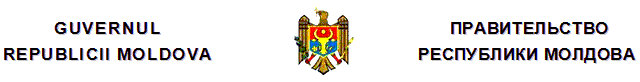 H O T Ă R Î R Ecu privire la aprobarea listelor studenţilor din instituţiile de învăţămîntsuperior şi elevilor din instituţiile de învăţămînt profesional tehnicpostsecundar cărora li se acordă burse de meritîn anul de studii 2016-2017nr. 986  din  17.08.2016Monitorul Oficial nr.265-276/1068 din 19.08.2016* * *În conformitate cu Hotărîrea Guvernului Republicii Moldova nr.1009 din 1 septembrie 2006 „Cu privire la cuantumurile burselor, altor forme de ajutoare sociale pentru studenţii din instituţiile de învăţămînt superior, elevii din instituţiile de învăţămînt mediu de specialitate, secundar profesional şi persoanele care studiază în învăţămîntul postuniversitar” (Monitorul Oficial al Republicii Moldova, 2006, nr.142-145, art.1092), cu modificările şi completările ulterioare, GuvernulHOTĂRĂŞTE:1. Se aprobă:Lista studenţilor din instituţiile de învăţămînt superior cărora li se acordă Bursa Republicii, conform anexei nr.1;Lista studenţilor din instituţiile de învăţămînt superior cărora li se acordă Bursa Guvernului, conform anexei nr.2;Lista elevilor din instituţiile de învăţămînt profesional tehnic postsecundar cărora li se acordă Bursa „Gaudeamus”, conform anexei nr.3.2. Instituţiile de învăţămînt superior şi instituţiile de învăţămînt profesional tehnic postsecundar vor achita bursele de merit în limitele alocaţiilor bugetare aprobate.Anexa nr.1la Hotărîrea Guvernuluinr.986 din 17 august 2016LISTAstudenţilor din instituţiile de învăţămînt superior cărora li se acordă Bursa Republicii în anul de studii 2016-2017Anexa nr.2la Hotărîrea Guvernuluinr.986 din 17 august 2016LISTAstudenţilor din instituţiile de învăţămînt superior cărorali se acordă Bursa Guvernului în anul de studii 2016-2017Anexa nr.3la Hotărîrea Guvernuluinr.986 din 17 august 2016LISTAelevilor din instituţiile de învăţămînt profesional tehnic postsecundarcărora li se acordă Bursa „Gaudeamus” în anul de studii 2016-2017
__________
Hotărîrile Guvernului
986/17.08.2016 Hotărîre cu privire la aprobarea listelor studenţilor din instituţiile de învăţămînt superior şi elevilor din instituţiile de învăţămînt profesional tehnic postsecundar cărora li se acordă burse de merit în anul de studii 2016-2017 //Monitorul Oficial 265-276/1068, 19.08.2016PRIM-MINISTRU Pavel FILIPContrasemnează:Ministrul educaţieiCorina FusuMinistrul finanţelor Octavian ArmaşuNr.986. Chişinău, 17 august 2016.Nr.986. Chişinău, 17 august 2016.Albu Doina-Cezara– Universitatea Tehnică a Moldovei, ciclul I, anul IV, specialitatea Inginerie şi management în construcţiiBîrliba Mihaela– Universitatea de Stat „Alecu Russo” din Bălţi, ciclul I, anul III, specialitatea DreptBlîndu Natalia– Academia de Muzică, Teatru şi Arte Plastice, ciclul I, anul III, specialitatea DirijareCopuşciu Ecaterina– Universitatea de Stat din Comrat, ciclul I, anul IV, specialitatea Limbi moderneFerdohlev Eugenia– Universitatea de Stat de Medicină şi Farmacie „Nicolae Testemiţanu”, studii integrate, anul V, specialitatea StomatologieGuzun Natalia– Universitatea Pedagogică de Stat „Ion Creangă” din Chişinău, ciclul I, anul IV, specialitatea IstorieHemei Alexei– Academia Militară a Forţelor Armate, ciclul I, anul IV, specialitatea ArtilerieIgnatov Augustin– Academia de Studii Economice din Moldova, ciclul I, anul III, specialitatea Economie mondială şi relaţii economice internaţionaleMazilu Sergiu– Universitatea Tehnică a Moldovei, ciclul I, anul IV, specialitatea ElectroenergeticăPopescu Dorina– Universitatea Agrară de Stat din Moldova, ciclul I, anul III, specialitatea TurismSoltan Vasile– Universitatea de Stat din Moldova, ciclul I, anul III, specialitatea DreptZgherea Maia– Universitatea de Stat „Bogdan-Petriceicu Haşdeu” din Cahul, ciclul I, anul III, specialitatea Business şi administrareAmaftioae Diana– Universitatea Agrară de Stat din Moldova, ciclul I, anul IV, specialitatea DreptAngheluş Drăgălina– Universitatea Pedagogică de Stat „Ion Creangă” din Chişinău, ciclul I, anul III, specialitatea Psihopedagogie specialăAnton Maria– Academia de Muzică, Teatru şi Arte Plastice, ciclul I, anul III, specialitatea Actorie Brîncoveanu Veronica– Universitatea Tehnică a Moldovei, ciclul I, anul IV, specialitatea Design industrialCaluian Zinaida– Universitatea Pedagogică de Stat „Ion Creangă” din Chişinău, ciclul I, anul III, specialitatea PsihologieCapaţîna Daria– Universitatea de Stat din Moldova, ciclul I, anul II, specialitatea JurnalismCaraman Doina– Universitatea de Stat „Alecu Russo” din Bălţi, ciclul I, anul IV, specialitatea Pedagogie în învăţămîntul primarCeban Ana– Universitatea Academiei de Ştiinţe a Moldovei, ciclul I, anul II, specialitatea ChimieCebotaru Veronica– Universitatea de Stat de Educaţie Fizică şi Sport, ciclul I, anul IV, specialitatea Educaţie fizicăChişca Tatiana– Universitatea de Stat de Educaţie Fizică şi Sport, ciclul I, anul III, specialitatea Educaţiei fizică şi sportDochiţan Natalia– Academia „Ştefan cel Mare” a Ministerului Afacerilor Interne, ciclul I, anul III, specialitatea Securitate civilă şi ordinea publică Jora Dorina– Academia de Studii Economice din Moldova, ciclul I, anul III, specialitatea Business şi administrareJosan Mihaela– Universitatea de Stat din Moldova, ciclul I, anul III, specialitatea Educaţie civicăOganisean Diana– Universitatea Pedagogică de Stat „Ion Creangă” din Chişinău, ciclul I, anul IV, specialitatea Limbi modernePanu Lilian– Universitatea Tehnică a Moldovei, studii integrate, anul VI, specialitatea ArhitecturăPanteleimonov Sanda– Universitatea Tehnică a Moldovei, ciclul I, anul IV, specialitatea Tehnologia produselor alimentarePochin Margareta– Universitatea Tehnică a Moldovei, ciclul I, anul IV, specialitatea Inginerie şi management în telecomunicaţiiPolisca Cezara-Elena– Universitatea de Stat din Moldova, ciclul I, anul IV, specialitatea DreptRăcilă Iuliana– Universitatea de Stat „Alecu Russo” din Bălţi, ciclul I, anul IV, specialitatea Educaţie tehnologică şi fizicăRotaru Mihaela– Universitatea de Stat din Tiraspol, ciclul I, anul IV, specialitatea ChimieRoşu Valeria– Universitatea de Stat de Medicină şi Farmacie „Nicolae Testemiţanu”, studii integrate, anul IV, specialitatea FarmacieRusu Lidia– Academia „Ştefan cel Mare” a Ministerului Afacerilor Interne, ciclul I, anul III, specialitatea Securitate civilă şi ordinea publicăSavca Dmitri– Universitatea de Stat de Medicină şi Farmacie „Nicolae Testemiţanu”, studii integrate, anul V, specialitatea MedicinăSimcova Maria– Universitatea de Stat „Bogdan-Petriceicu Haşdeu” din Cahul, ciclul I, anul IV, specialitatea Pedagogie în învăţămîntul primarSocolov Lilia– Universitatea Tehnică a Moldovei, ciclul I, anul III, specialitatea Ingineria sistemelor de alimentare cu căldură şi gaze, ventilaţieSult Valentina– Universitatea de Stat din Comrat, ciclul I, anul III, specialitatea DreptŞchiopu Cristian– Universitatea de Stat din Moldova, ciclul I, anul IV, specialitatea DreptŞcvîrov Victoria– Universitatea de Stat din Moldova, ciclul I, anul II, specialitatea Finanţe şi bănciŞochichiu Maria– Academia de Studii Economice din Moldova, ciclul I, anul IV, specialitatea ContabilitateUrsu Alina– Universitatea de Stat din Tiraspol, ciclul I, anul IV, specialitatea GeografieAmarfii Sergiu– Centrul de excelenţă în energetică şi electronică, anul IV, specialitatea InformaticăAvram Alexandra– Colegiul Tehnologic din Chişinău, anul IV, specialitatea Modelarea şi tehnologia confecţiilor din ţesăturiBajurean Vadim– Colegiul Politehnic din Bălţi, anul IV, specialitatea CalculatoareBătrîncea Adriana– Centrul de excelenţă în economie şi finanţe, anul IV, specialitatea ContabilitateBranişte Mihaela– Centrul de excelenţă în economie şi finanţe, anul IV, specialitatea FinanţeBudiştean Maria– Centrul de excelenţă în medicină şi farmacie „Raisa Pacalo”, anul III, specialitatea Medicină generalăDimitriu Nicolae– Colegiul de Medicină din or.Ungheni, anul V, specialitatea Medicină generalăGanea Nicoleta– Centrul de excelenţă în educaţie artistică „Ştefan Neaga”, anul IV, specialitatea Dirijare corală Gligor Daniela– Centrul de excelenţă în informatică şi tehnologii informaţionale, anul IV, specialitatea Secretariat şi biroticăMancenco Andrei– Centrul de excelenţă în energetică şi electronică, anul IV, specialitatea CalculatoareMîţa Veronica– Colegiul „Iulia Haşdeu” din Cahul, anul IV, specialitatea ContabilitatePancişin Cristian– Centrul de excelenţă în transporturi, anul IV, specialitatea Transport autoPopescu Cătălina– Centrul de excelenţă în construcţii, anul IV, specialitatea Design interiorProfir Daniela– Colegiul Naţional de Comerţ al Academiei de Studii Economice din Moldova, anul IV, specialitatea MerceologieRotaru Nina– Colegiul Agroindustrial din Rîşcani, anul IV, specialitatea Tehnologia panificaţieiRussu Vadim– Centrul de excelenţă în informatică şi tehnologii informaţionale, anul IV, specialitatea InformaticăSerdeşniuc Eugeniu– Centrul de Excelenţă în Horticultură şi Tehnologii Agricole din Ţaul, anul IV, specialitatea ContabilitateStamate Ina– Colegiul de Arte Plastice „Alexandru Plămădeală”, anul IV, specialitatea Designul interioruluiTalpă Mihaela– Colegiul de Industrie Uşoară din Bălţi, anul IV, specialitatea Modelarea şi tehnologia confecţiilor din ţesăturiTăietu Alexandra– Colegiul de Zootehnie şi Medicină Veterinară din Brătuşeni, anul IV, specialitatea Medicină veterinară